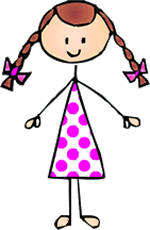 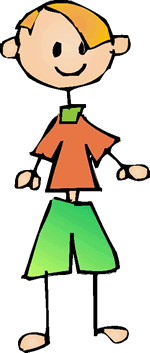 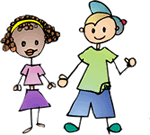 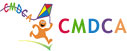 CONSELHO MUNICIPAL DOS DIREITOS DA CRIANÇA E DO ADOLESCENTE DE BELA VISTA DO TOLDO – SCRua Estanislau Schumann, nº 1109 – Centro - Bela Vista do Toldo/SC - CEP 89478-000  Fone: (47) 36290066RESOLUÇÃO Nº 08, de 08 de maio de 2023.CONSELHO MUNICIPAL DOS DIREITOS DA CRIANÇA E DO ADOLESCENTEComissão Especial Eleitoral RESOLUÇÃO Nº 008/2023 – CMDCACONSIDERANDO o Conselho Municipal dos Direitos da Criança e do Adolescente de Bela Vista do Toldo, no uso de suas atribuições legais;CONSIDERANDO o disposto no art. 132 e 139 do Estatuto da Criança e do Adolescente (Lei Federal n. 8.069/1990), na Resolução n. 231/2022 do Conselho Nacional dos Direitos da Criança e do Adolescente (Conanda) e na Lei Municipal n.1.597/2023;CONSIDERANDO que, em decorrência de sua atribuição elementar de conduzir o processo de escolha dos membros do Conselho Tutelar, cabe ao Conselho Municipal dos Direitos da Criança e do Adolescente, por sua Comissão Especial Eleitoral, a tomada das providências necessárias para que o pleito transcorra de forma regular;RESOLVE:Art. 1º. Publicar a relação das(os) inscritas(os) para o Processo de escolha de membros do Conselho Tutelar de Bela Vista do Toldo conforme Edital nº 01/2023/CMDCA.Art. 2º. Tornar público as candidatas, para participar do Processo de Escolha dos Membros para Compor o Conselho Tutelar de Bela Vista do Toldo/SC, gestão 2024/2028.RELAÇÃO DAS(OS) CANDIDATAS(OS) Art. 3º. Esta resolução entrará em vigor na data de sua publicação.Bela Vista do Toldo/SC, 08 de maio de 2023. Maria Tereza Schiessl Alves Santos           Sorlene da Glória Vieira Schermack  Representante governamental                              Representante governamental Maria Helena Kohler Giorgi                                  Solange Maria Kessin BorgesRepresentante da sociedade civil                      Representante da sociedade civilConselho Municipal dos Direitos da Criança e do AdolescenteComissão Especial Eleitoral –Bela Vista do ToldoNomeAndressa FerreiraCirlei GallanteEliane Rodrigues MartinsGraziéla Batista MunhozJanice Haas de SouzaJociéli KubiakiKelly Caroline Lietz Alves DavidKerla Isabel RibeiroMarilei do PradoRosane Marko Gonçalves do RosárioRosicler FernandesSebastiana Aparecida Martins EmilianoSilvia Rank Damaso da SilveiraValdeci de Fátima Rosa